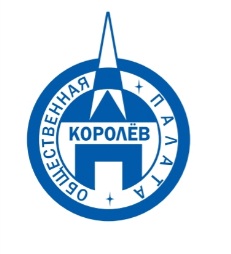 Общественная палата
    г.о. Королёв МО                ул.Калинина, д.12/6Акт
осмотра санитарного содержания контейнерной площадки (КП) 
согласно новому экологическому стандартуМосковская обл. «18» июня 2020 г.г.о.Королев, ул. Циолковского, д.5                                                            (адрес КП)Комиссия в составе:  Кошкиной Любови Владимировны, -  председателя комиссии,                      Сильянова Тамара Александровна  – член комиссии,По КП г.о. Королев, ул. Циолковского, д.5:Результаты осмотра состояния КП комиссией:	Прочее /примечания/выводы: Общественная палата г.о. Королев по обращениям жителей 18 июня провела общественный мониторинг санитарного содержания контейнерной площадки (КП) на соответствие новому экологическому стандарту, расположенной по адресу ул. Циолковского, д.5.Визуальный осмотр показал: названная КП оформлена в соответствии с требованиями действующего законодательства. Санитарное состояние – неудовлетворительное.Замечания: территория, примыкающая к контейнерной площадке, завалена крупногабаритным мусором, включая элементы мягкой мебели, строительные отходы, покрышки, ветки, спилы деревьев, пластиковую тару и т.д. По данным проверки составлен АКТ, который будет направлен в адрес управляющей компании АО «Жилкомплекс", отвечающей за данную территорию. Общественная палата держит вопрос на контроле.Подписи: 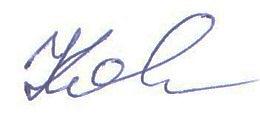 Кошкина Л.В.  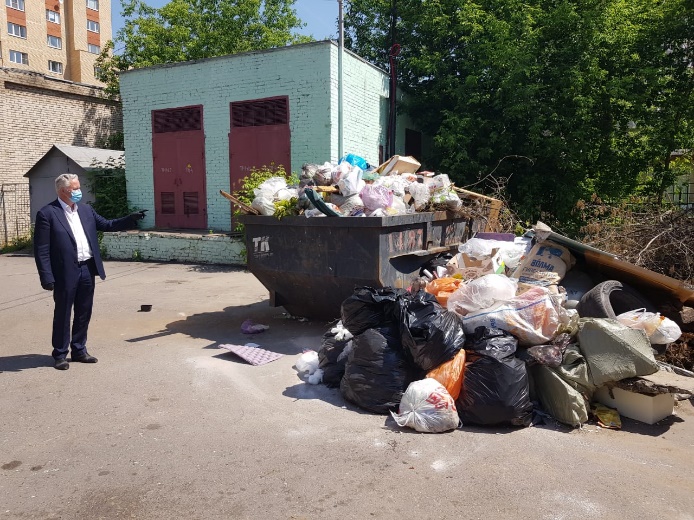 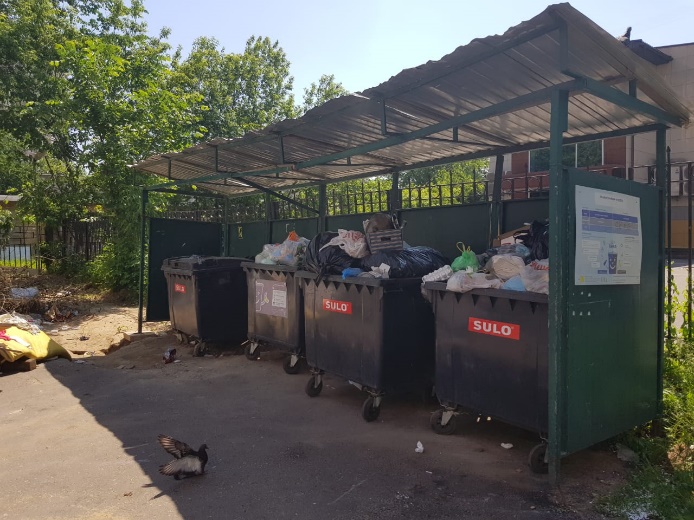 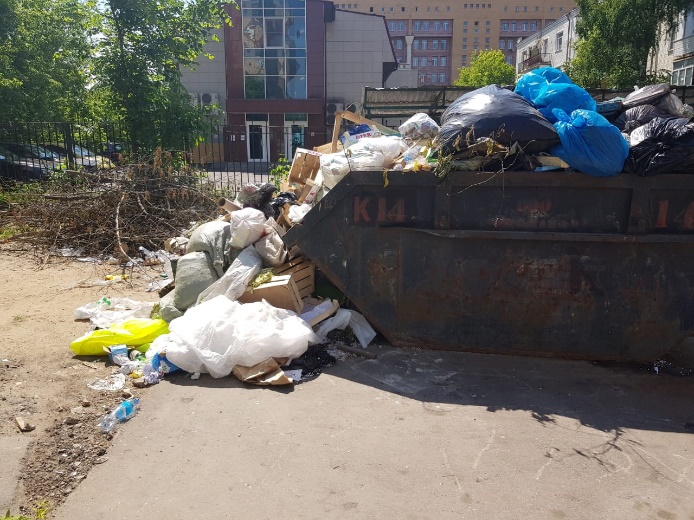 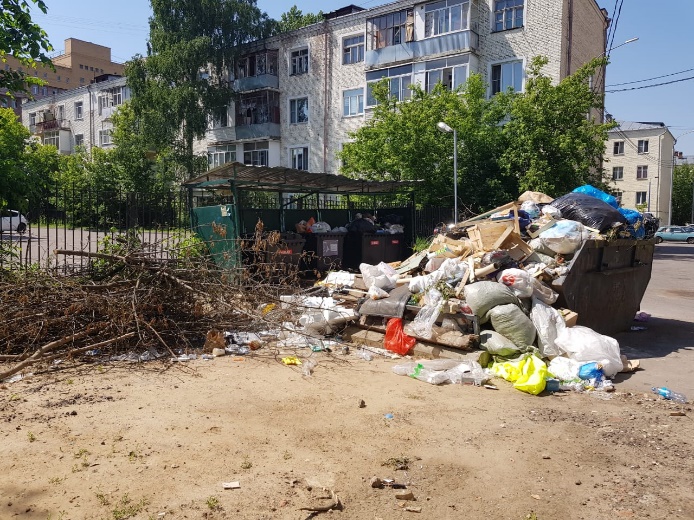 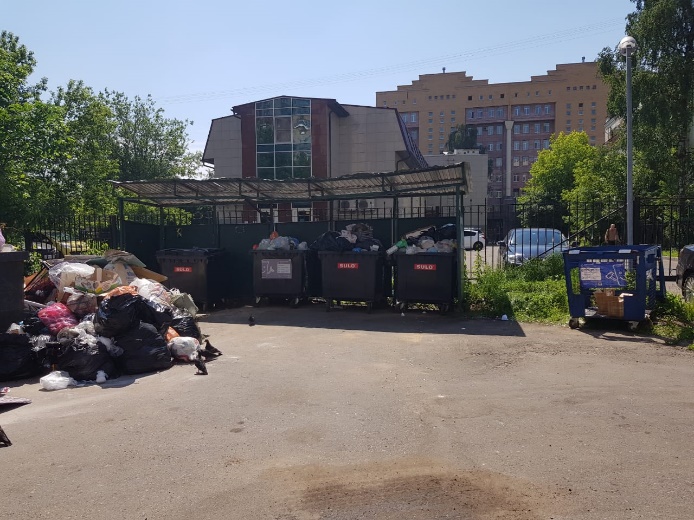 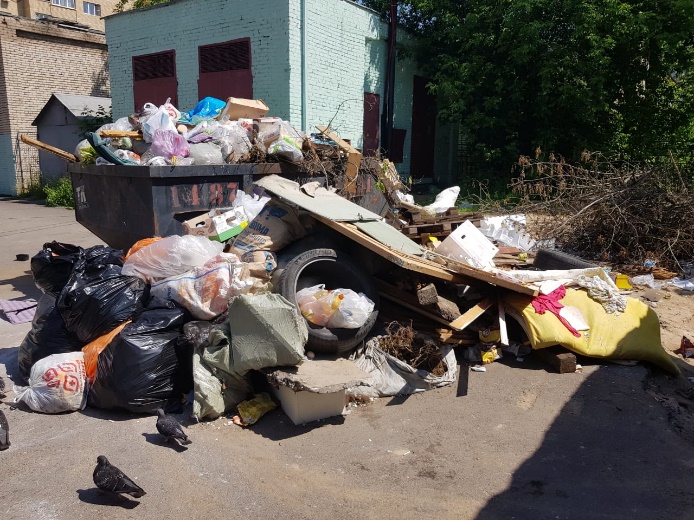 №Критерии оценки контейнерной площадкиБез нарушенийНарушения1Наполнение баков+2Санитарное состояние+3Ограждение с крышей (серые баки под крышей) +4Твёрдое покрытие площадки+5Наличие серых/синих контейнеров (количество)	4/16Наличие контейнера под РСО (синяя сетка)17График вывоза и контактный телефон+8Информирование (наклейки на баках как сортировать)+9Наличие крупногабаритного мусора+